ПОЛОЖЕНИЕо языках образованияМуниципального автономного дошкольного образовательного учреждения г. Хабаровска «Детский сад №9»Общие положения1.1. Настоящее положение разработано на основании статьи 14 Федерального Закона «Об образовании в Российской Федерации» № 273-ФЗ от 29.12.2012 г., устава МАДОУ №9 (далее — МАДОУ, Положение).1.2. Настоящее Положение определяет язык образования и порядок их выбора родителями (законными представителями) несовершеннолетних обучающихся при приеме на обучение по образовательным программам дошкольного образования.2. Язык образования в МАДОУ2.1. В МАДОУ №9 образовательная деятельность осуществляется на государственном языке Российской Федерации, а именно русском языке.2.2. Выбор языка образования, изучаемых родного языка из числа языков народов Российской Федерации, в том числе русского языка как родного языка, осуществляется по заявлениям родителей (законных представителей) несовершеннолетних обучающихся при приеме (переводе) на обучение по образовательным программам дошкольного образования.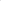 2.3. Освоение основ русского языка (в том числе основ грамоты русского языка) осуществляются в соответствии с федеральными государственными образовательными стандартами.2.4. Право на получение дошкольного образования на родном языке из числа языков народов Российской Федерации, а также право на изучение родного языка из числа языков народов Российской Федерации, в том числе русского языка как родного языка реализуется в пределах возможностей, предоставляемых системой образования, в порядке, установленном законодательством об образовании.2.5. Изучение родного языка из числа языков народов Российской Федерации, в том числе русского языка как родного языка в рамках, имеющих осуществляются в соответствии с федеральными государственными образовательными стандартами.2.6.В МАДОУ в рамках предоставления дополнительных образовательных услуг по запросу участников образовательных отношений, может быть организованна образовательная деятельность по изучению иностранных языков в соответствии с федеральным государственным образовательным стандартом.3. Заключительные положения3.1. Настоящее Положение вступает в силу с момента издания приказа и действует до принятия нового.3.2. Изменения в настоящее Положение могут вноситься в соответствии с действующим законодательством и уставом Учреждения.Принято на Педагогическом советеот 28.08.2020гПротокол №1УТВЕРЖДАЮЗаведующий МАДОУ №9______________О. П. ЧепелеваПриказ №_____от «_____»______2020г.Рассмотрено на общем родительском собрании от «____» ____2020 г. Протокол №____